WC Elementary Breakfast and Lunch MenuChoice of Milk Served DailyFF Chocolate 1% Low Fat WhiteFF SkimWater offered DailyOffered DailyBREAKFAST:  Fruit & JuiceLUNCH:  Salad Condiments Served upon requestKetchup, Mustard, Mayo, Honey Mustard & Ranch 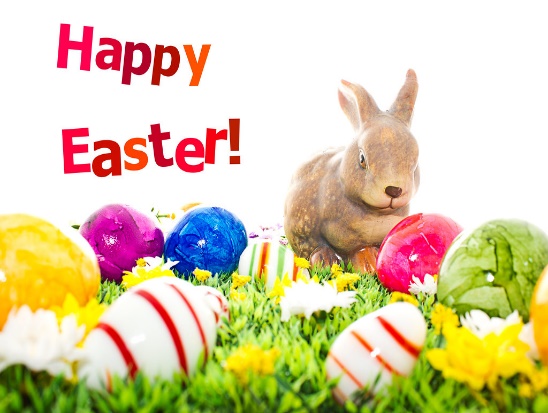 This institution is an equal opportunity provider.No School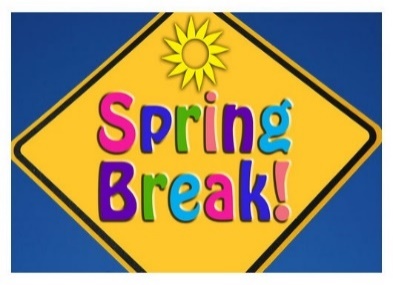 BREAKFAST:  Cereal Kit     LUNCH:  Popcorn Chicken - Broccoli & Cheese - Lima Beans - Fruit - RollBREAKFAST:  Combo Bars     LUNCH:  Sloppy Joe w/Bun - Side Winders - Carrots & Celery - FruitBREAKFAST:  Sausage & Biscuit     LUNCH:  Pizza Calzone - Salad - Corn - FruitBREAKFAST: Smoothie    LUNCH:  Corn Dogs - Hashbrowns - Bake Beans - FruitBREAKFAST:  Pretzel & Cheese Sauce     LUNCH:  Chicken Leg - Mashed Potatoes - Green Beans - Roll - FruitBREAKFAST:  Cereal Kit     LUNCH:  Chicken Patty w/Bun - Broccoli w/Cheese - Cooked Carrots - FruitBREAKFAST:  Breakfast Bars     LUNCH:  Veg. Beef Soup - Grilled Cheese - Salad - FruitBREAKFAST:  Oatmeal Rounds     LUNCH:  Pepperoni Pizza - Corn - Carrots & Celery - FruitBREAKFAST: Smoothie     LUNCH:  Turkey w/Gravy - Mashed Potatoes - Green Beans - Fruit - RollNo School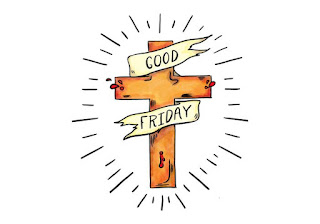 BREAKFAST:  Cereal Kit     LUNCH:  Chicken Tenders - French Fries - Salad - Fruit - RollBREAKFAST:  Apple Fritters     LUNCH:  Ground Beef Nachos - Tortilla Chips - Pinto Beans - Salsa - FruitBREAKFAST:  Bacon w/Roll     LUNCH:  Pizza Crunchers - Corn - Carrot & Celery - FruitBREAKFAST:  Smoothie     LUNCH:  Meat Loaf - Mashed Potatoes - Lima Beans - Roll - FruitBREAKFAST: Poptart     LUNCH:  Shredded Turkey w/Bun - Potato Salad - Fresh Veggies w/DipMENU SUBJECT TO CHANGE due to availabilityBREAKFAST:  Cereal Kit     LUNCH:  Pork Patty - Mashed Potatoes - Green Beans - Roll - FruitBREAKFAST:  Honey Bun     LUNCH:  Hot Dogs w/Bun – Tator Tots – Cole Slaw - FruitBREAKFAST:  Pretzel & Cheese Sauce     LUNCH:  Cheese Pizza - Corn - Salad - FruitBREAKFAST: Smoothie     LUNCH:  Lunchables - Chips - Carrots w/Dip - Fruit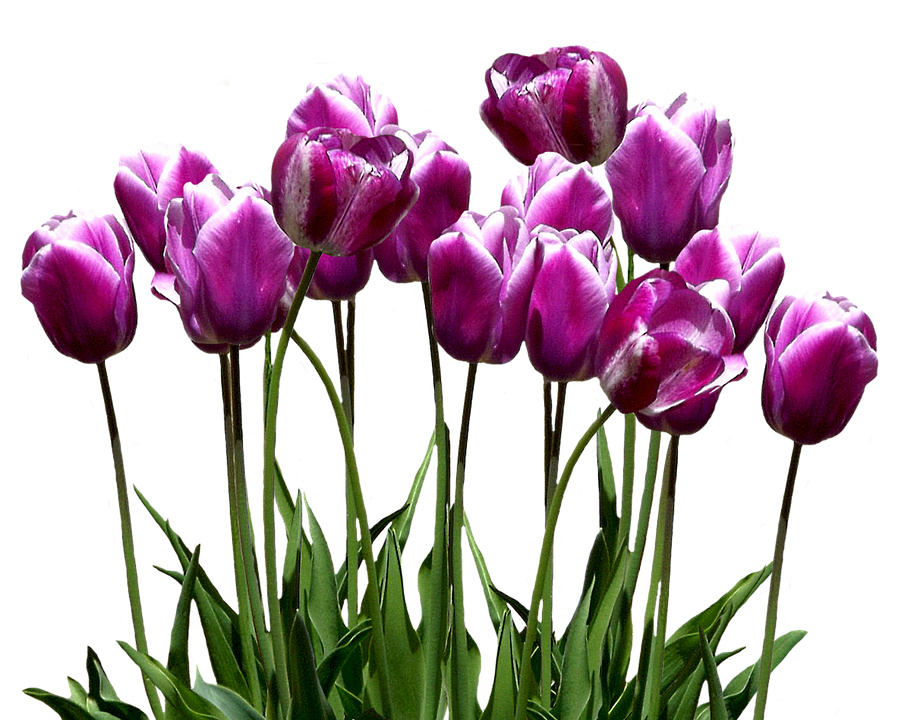 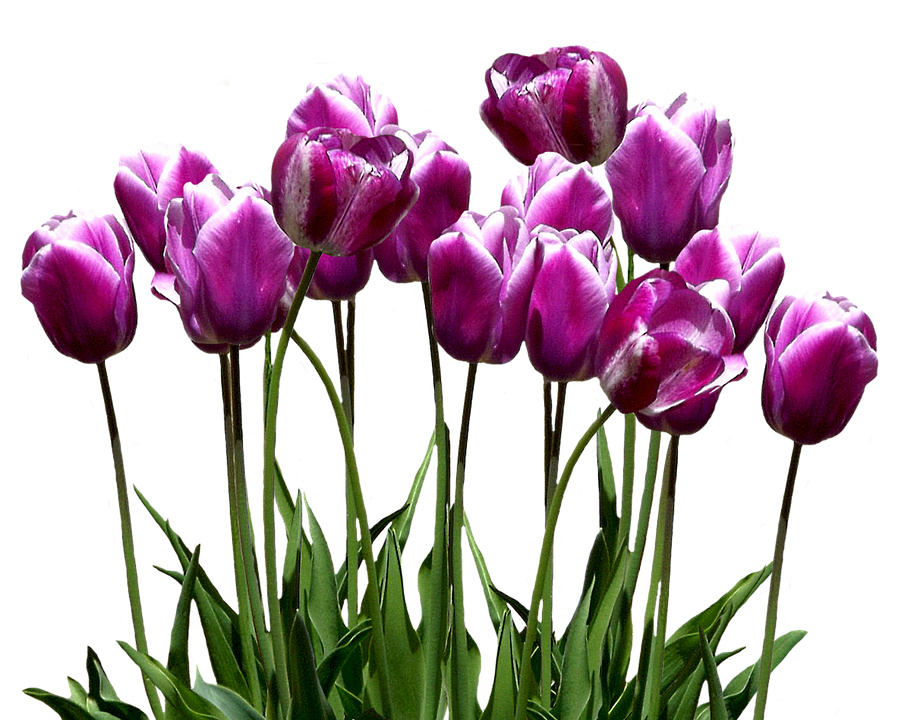 